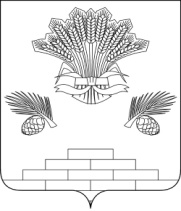 АДМИНИСТРАЦИЯ ЯШКИНСКОГО МУНИЦИПАЛЬНОГО РАЙОНАПОСТАНОВЛЕНИЕот «02» июля 2018г.  № 356-ппгт  ЯшкиноО прекращении права оперативного управления муниципального автономного учреждения «Центр технического обслуживания»на Hyundai County Kuzbas, 2011 года выпуска,VIN X89HD17PPB0DV8217	Руководствуясь статьями Гражданского Кодекса Российской Федерации,  Положением «О Порядке управления и распоряжения муниципальной собственностью Яшкинского муниципального района, утвержденного решением Яшкинского районного Совета народных депутатов от 25.03.2011 № 271-р, Уставом Яшкинского муниципального района, администрация Яшкинского муниципального района постановляет:	1. Прекратить право оперативного управления муниципального автономного учреждения «Центр технического обслуживания» на транспортное средство Hyundai County Kuzbas, 2011 года выпуска, идентификационный номер (VIN) X89HD17PPB0DV8217, наименование (тип ТС) автобус дл. от 5м. до 8м.,  модель № двигателя D4DD.A439796; шасси № KMJHD17PPBC905612; кузов № Х89HD17PPB0DV8217, цвет белый, ПТС 42 HB 596878 от 07.10.11г. выдан ООО «КузбассАвто», балансовой стоимостью 1 880 000 рублей, остаточной стоимостью на 01.07.2018г. 0,00 рублей.		2. Передачу вышеуказанного имущества оформить актом приема-передачи.	3. Контроль за исполнением настоящего постановления возложить на первого заместителя главы Яшкинского муниципального района А.Е. Дружинкина.4. Настоящее постановление вступает в силу с момента подписания.Глава Яшкинского        муниципального  района                                                                 С.В. Фролов